ЧЕРКАСЬКА МІСЬКА РАДА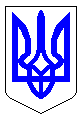 ЧЕРКАСЬКА МІСЬКА РАДАВИКОНАВЧИЙ КОМІТЕТРІШЕННЯВід 28.09.2021 № 1039Про передачу товарно-матеріальних цінностей з балансу департаменту організаційного забезпечення Черкаської міської ради на баланс департаменту економіки та розвитку Черкаської міської радиВідповідно до  пп.1 п.а ст.29, ч.6 ст.59 Закону України «Про місцеве самоврядування в Україні», рішення Черкаської міської ради від 21.03.2019 № 2-4173 «Про утворення деяких юридичних осіб Черкаської міської ради, затвердження їх структури та внесення змін до рішення Черкаської міської ради від 23.05.2013 № 3-1682», статті 29 Закону України «Про місцеве самоврядування в Україні» та рішення Черкаської міської ради від 20.06.2013 №3-1712 «Про нову редакцію Положення про порядок списання та передачі майна, що перебуває у комунальній власності територіальної громади м. Черкаси», протоколу від 13 серпня 2021 року № 1 засідання комісії з припинення департаменту організаційного забезпечення Черкаської міської ради, виконавчий комітет Черкаської міської ради
ВИРІШИВ:Передати з балансу департаменту організаційного забезпечення Черкаської міської ради (Волошин І.В.) на баланс департаменту економіки та розвитку Черкаської міської ради (Удод І.І.) товарно-матеріальні цінності згідно з додатком.Утворити комісію для прийому – передачі у складі:Голова комісії:Волошин І.В. – голова комісії з припинення департаменту організаційного забезпечення Черкаської міської ради.Члени комісії:Удод І.І. – директор департаменту  економіки та розвитку Черкаської міської ради;Прудиус Н.О. – член комісії з припинення департаменту організаційного забезпечення Черкаської міської ради;Іляшенко В.В. – член комісії з припинення департаменту організаційного забезпечення Черкаської міської ради.Члену комісії з припинення департаменту організаційного забезпечення Черкаської міської ради Прудиус Н.О. зняти з балансу та передати на баланс департаменту економіки та розвитку Черкаської міської ради матеріальні цінності (додаток) згідно з чинним законодавством.Голові комісії Волошину І.В. акт прийому – передачі подати на затвердження виконавчому комітету в місячний термін з дня прийняття цього рішення.Контроль за виконанням рішення покласти на голову комісії з припинення департаменту організаційного забезпечення Черкаської міської ради Волошина І.В.Міський голова 	 А.В. Бондаренко                                                                                                                               Додаток до рішення виконавчого комітету                                                             Черкаської міської ради                                                                          від _____________ № _______Перелікматеріальних цінностей, що передаються з балансу департаментуорганізаційного забезпечення Черкаської міської ради на балансдепартаменту економіки та розвитку Черкаської міської радиГолова комісії з припинення департаменту організаційного забезпечення 										 І.В. Волошин№ п/пНайменуванняматеріальних цінностейІнвентарнийномерЦіна,грн.К-сть,шт.Загальна сума,грн.1.Кулер для питної води10148000481 594,0011 594,002.Кондиціонер Aкіра 10480469  2 023,0012 023,003.Кондиціонер ARVIN AF-MS 24 HSL 10480551  3 081,0013 081,004.Кондиціонер ARVIN AF-MS 24 HSL 10480553  3 081,0013 081,005.Холодильник Індезіт 10480594  1 375,0011 375,006.Холодильник Nord 10490188  600,001600,007.Кондиціонер HPC HPA 07H 10490352  1 800,0011 800,008.Стіл керівника 10630005  720,001720,009.Стіл керівника 10630009  720,001720,0010.Стіл комп'ютерний 10630016  570,001570,0011.Шафа-стінка 10630020  206,001206,0012.Шафа-стінка 10630021  3 644,0013 644,0013.Стіл для засідань 10630061  3 800,0013 800,0014.Сейф металічний 2-х тумбовий 10630213  72,00172,0015.Стіл дипломат 10630245  344,001344,0016.Стіл 160*180 10630298  328,001328,0017.Стіл 160*180 10630299  328,001328,0018.Стіл 160*180 10630300  328,001328,0019.Стіл 160*180 10630301  328,001328,0020.Стілець ІCO-4-х секційний 10630302  558,001558,0021.Стілець ІCO-4-х секційний 10630303  558,001558,0022.Стілець ІCO-4-х секційний 10630304  558,001558,0023.Стілець ІCO-4-х секційний 10630305  558,001558,0024.Стілець ІCO-4-х секційний 10630306  558,001558,0025.Стілець ІCO-4-х секційний 10630307  558,001558,0026.Стілець ІCO-4-х секційний 10630308  558,001558,0027.Стілець ІCO-4-х секційний 10630309  558,001558,0028.Стілець ІCO-4-х секційний 10630310  558,001558,0029.Комплект меблів (1 стіл,4 стільці) 10630342  5 000,0015 000,0030.Шафа 10630394  819,001819,0031.Шафа для пошти 10630463  1 210,0011 210,0032.Перегородка для гардеробу з алюмінієвого профілю зі склом 10630479  16 850,00116 850,0033.Перегородка для гардеробу з алюмінієвого профілю зі склом 10630480  17 970,00117 970,0034.Набір меблів для пункту охорони 10630481  4 550,0014 550,0035.Набір конструкцій з вішалками для гардеробу 10630482  4 160,0014 160,0036.Стійка металева з декоративним покриттям для гардеробу 10630483  25 000,00125 000,0037.Стійка 10630485  2 910,0012 910,0038.Інформаційний сіті-лайт 10630498  5 400,0015 400,0039.Металева декоративна огорожа з полірованої стальної труби заг.розм.3,6*1,1та 2,6*1,9 з покриттям нітріду титану та скляними панелями 10630499  14 200,00114 200,0040.Покриття брудоочисне гумове (килимового типу 1,88м*5,965м) 10630693  28 371,00128 371,0041.Покриття брудоочисне гумове (килимового типу 1,88м*5,965м 10630694  2 561,0012 561,0042.Прожектор LED 150W S3-SDM-150-Slim 6500K 220V IP6511137000752 551,3812 551,3843.Прожектор LED 200W S3-SMD-200-Slim 6500K 220V IP6511137000852566,33410 265,3244.Стенд  з металу Ranilla1113700113425,002850,0045.Тумба для прапора 11361070  808,001808,0046.Каса з сейфом 1136205   84,00184,0047.Вогнегасник 1136255   116,001116,0048.Стіл письмовий з приставкою 1136314   500,001500,0049.Стілець ІСО-3х секційні 1136321   595,002011 900,0050.Шафа для одягу 1136398   700,001700,0051.Шафа металева 1136406   55,00155,0052.Шафа металева 1136407   58,007406,0053.Шафа-сейф 1136410   415,002830,0054.Шафа металева 1136417   559,0021 118,0055.Стіл С-04 1136466   420,001420,0056.Шафа для документів (з непрозорими дверцятами) 1136567   700,0032 100,0057.Тумба стаціонарна 1136630   557,5021 115,0058.Стіл журнальний 1136861   830,0021 660,0059.Секція загорожі верхня -10шт.1013300013324,001324,0060.Секція загорожі середня-45шт.23.91710133000141 193,0011 193,0061.Секція загорожі-30 шт.10133000152 040,0012 040,0062.Опора загорожі-2,5м/49м-20.82510133000161 156,0011 156,0063.Опора загорожі-1м/46м-11.6701013300017609,001609,0064.Секція  загорожі верхня -73шт.28.49310133000181 522,0011 522,0065.Секція  загорожі нижня -88шт.20.91610133000191 388,0011 388,0066.Грати для вікон 1660*18601016300020971,001971,0067.Грати для вікон 1660*18601016300021971,001971,0068.Грати для вікон 1660*18601016300022971,001971,0069.Грати на вікна10163000231 221,0011 221,0070.Поручні металеві/16м10133000243 431,0013 431,0071.Альтанка10133000252 242,0012 242,0072.Конструкція "Водоспад"10148000522 621,0012 621,0073.Конструкція "Водоспад"10148000532 621,0012 621,0074.Газонокосилка МВ -210161000012 416,0012 416,0075.Лава для відпочинку10163000321 182,0011 182,0076.Сейф10163000336 066,0016 066,0077.Альтанка103108054 309,0014 309,0078.Пандус металевий1031080616 922,00116 922,0079.Шафа управління кондиціонерами К3, К4 10420006  3 234,0013 234,0080.Кулер підлогоівий з компресорним охолодженням104809973 709,4413 709,4481.Кулер підлогоівий з компресорним охолодженням,10481006104810063 709,4413 709,4482.Гірлянда-сталактіт Stalactite Light EL415-304F? 4x1.5 м 304LED, колір білий та білий флеш,230 (30секцій)10481075169230,00 1169 230,0083.Світлова конструкція SPO14LED1049000112 450,00112 450,0084.Мачти10490019  4 000,0014 000,0085.Мачти 10490020  4 000,0014 000,0086.Мачти 10490021  4 000,0014 000,0087.Сигналізація охорона 10490358  10 231,00110 231,0088.Кондиціонер Delfa 10490417  1 299,0011 299,0089.Шлагбаум авт.10490436  9 870,0019 870,0090.Автошина 175/70R13 82T HANKOOK W419972,0043888,0091.Світильник бра МАРА шампань1113700113391,0062346,0092.Мачти 10630476  2 000,0012 000,0093.Мачти 10630477  2 000,0012 000,0094.Конструкція скляна  10630690  1 698,0011 698,0095.Вивіска 10630691  1 278,0011 278,0096.Шафа металева 10630720  166,001166,0097.Компресор 10630763  1 300,0011 300,0098.Вентилятор тепловий 10630821  2 970,0012 970,0099.Меблі корпусні (стелажі-стенди) для створення музею 10630825  5 466,0015 466,00100.Меблі корпусні (стелажі-стенди) для створення музею 10630826  5 466,0015 466,00101.Меблі корпусні (стелажі-стенди) для створення музею,10630827  10630827  5 466,0015 466,00102.Меблі корпусні (стелажі-стенди) для створення музею 10630828  5 466,0015 466,00103.Меблі корпусні (стелажі-стенди) для створення музею 10630829  2 227,0012 227,00104.Меблі корпусні (стелажі-стенди) для створення музею 10630830  2 227,0012 227,00105.Меблі корпусні (стелажі-стенди) для створення музею 10630831  2 227,0012 227,00106.Меблі корпусні (стелажі-стенди) для створення музею 10630832  2 227,0012 227,00107.Меблі корпусні (стелажі-стенди) для створення музею 10630833  2 227,0012 227,00108.Ак. шуруповерт Bosch GSR 1080-2 LI,10,8B,1,5Агод, Li,11/28Hм,0-430/1600 об/хв,1кг11137000042 529,0012 529,00109.Ключ свічний з двома головками 16мм і 21 мм, LA511504111370000591,44191,44110.Килим на ПВХ основі 1001 синій 90*1201113700012442,862885,72111.Килимок ПВХ 11137000121 544,0011 544,00112.Прапор 1113700059780,001780,00113.Прапор червоно-чорний 1,4*2,1 1113700060800,001800,00114.Контейнер для ТВП 240л 11137000811 399,9811 399,98115.Викрутка реверсивна 48 насадок INTERTOOL1113700088307,222614,44116.Набір викруток в обоймі 6од., планка для кріплення INTERTOOL1113700089236,142472,28117.Комплект ящиків для інструменту, 3 шт., 13"/16"/20,5 INTERTOOL1113700090796,9221593,84118.Ножівка по металу з полотном, 250-300мм INTERTOOL111370009193,19193,19119.Дриль ударний WT-0122 1200W, INTERTOOL11137000921710,1323420,26120.Шліфмашина кутова DT-0272 1200W 125мм INTERTOOL11137000931 148,4311 148,43121.Шліфмашина кутова WT-0228 2400W 230мм плавний пуск INTERTOOL11137000942 439,3812 439,38122.Драбина алюмінієва, багатофунк., трансформер, 4,2, 2,5 м INTERTOOL11137000951 890,6611 890,66123.Драбина алюмінієва, 2-х секц.універ.розклад., 2*8 сход., 3,69м INTERTOOL11137000962 249,2112 249,21124.Лампа паяльна1113700097341,171341,17125.Набір ключів комб. 15шт. 6-22мм. CrV INTERTOOL1113700098369,601369,60126.Ключ розвідний 250ммINTERTOOL1113700099590,731590,73127.Ключ трубний рижачний 1,0" 90 град.INTERTOOL1113700100142,161142,16128.Молоток 500г, фібергл. ручка INTERTOOL1113700101142,951142,95129.Кувалда 3000г, фібергл. ручка INTERTOOL1113700102568,621568,62130.Набір стомесок, 4 од. INTERTOOL1113700103159,531159,53131.Тачка садово-будівельна, 65 л., 150кг INTERTOOL11137001041 333,1011 333,10132.Лічильник ел.енергія НІК 2303 ARP3.1800.MC.1111137001062 739,9925 479,99133.Лічильник ел.енергіі НІК 2100 АЗ2Е.100.С.111113700107382,731382,73134.Прожектор DELUX FMI 10 LED 200Вт 6500 ІР6511137001081 997,6123 995,22135.Картина на кераміці в деревяній рамі 28х38см1113800007220,5081764,00136.Картина на кераміці в деревяній рамі 28х38см1113800008238,383715,14137.Картина на кераміці в деревяній рамі 28х38см1113800011226,44153 396,60138.Кліматичний комплекс MideaAD90-E11138000133 159,9613 159,96139.Кліматичний комплекс MideaAD90-E11138000222 922,9612 922,96140.Вогнегасник порошковий ВП-51133002175,00203 500,00141.Стовпчик парковочний ОП-65-011133010798,0032 394,00142.Килимок гумовий 100*15011360018959,041959,04143.Трибуна11360041 790,0011 790,00144.Тумба для прапора1136005590,0021 180,00145.Шафа металева спеціалізована11360061 797,005089 850,00146.Урна попільниця D231136013833,0021 666,00147.Стіл для прапорів (коридор)11360541 480,0011 480,00148.Фліпчарт  Training 11361000  683,001683,00149.Шафа металева 11361120  60,008480,00150.Шафа металева 11361151  750,0021 500,00151.Вогнегасник вуглекислотний ВВК (ОУ-3)  11361154  165,002330,00152.Сейф 11361176  800,001800,00153.Автосигналізація Sherif 11361184  452,001452,00154.Автокилим гумовий 11361185  385,001385,00155.Антена Bosh 11361188  131,001131,00156.Вогнегасник ВКК-2 11361189  140,003420,00157.Грати  11361190  37,004148,00158.Електронні фонарі/подвір'я/11361193  831,0064 986,00159.Каса сейф 11361195  90,00190,00160.Килимки гумові до авто 11361196  84,00184,00161.Лавка 11361197  150,002300,00162.Пандус для інвалідів 11361198  3 865,0013 865,00163.Покриття для кондиціонера 11361199  88,002176,00164.Покриття для кондиціонера,11361200  11361200  87,002174,00165.Сейф ,11361240  11361240  60,00160,00166.Сейф ,11361241  11361241  90,002180,00167.Сейф ,11361242  11361242  84,00184,00168.Шафа металева,11361317  11361317  66,00166,00169.Сейф ,11361323  11361323  264,004264,00170.Сейф ,11361334  11361334  99,00199,00171.Лічильник холодної води 11361345  500,001500,00172.Лічильник холодної води11361346  243,001243,00173.Лава для відпочинку 2 метрова 11361347  787,0021574,00174.Пандус 11361348  349,002698,00175.Прожектор 400W 11361350  501,0042 004,00176.Прожектор 400W 11361351  670,001670,00177.Тиски слюсарні 11361354  600,001600,00178.Огорожа 75 м 11361357  10 111,00110 111,00179.Набір для компресора 11361363  500,001500,00180.Вогнегасник вуглекислотний ОУ-2 11361364  82,00182,00181.Вогнегасник вуглекислотний ОУ-2 11361365  150,001150,00182.Чохли для автомобіля 11361370  457,001457,00183.Шафа металева 1136416   60,002120,00184.Скринька з ПВХ 1136602   420,001420,00185.Стійка велопарковочна 1136752   562,0042 248,00186.Перфоратор Макіта HR 2470   1136788   990,001990,00187.Електролобзик "Фіолент" 1136789   700,001700,00188.Машина плоско-шліфувальна Waiier DSA 700 1136790   697,001697,00189.Електрорубанок Einhel 900 w 1136791   951,001951,00190.Гайкокрут Ferm BAS 18-2 1136792   762,001762,00191.Скринька з ПВХ  1136799   504,001504,00192.Підставка під прапор 1136948   340,0031 020,00193.Флагшток113700290,002180,00194.Термоповітродувка SPARKY HAG 2000E,2000Вт1137013955,001955,00195.Мотокоса Forte БМК-280011370142 290,0012 290,00196.Прожектор1137015444,002888,00197.Тканинна ролета системи "Стандарт"11370301 036,001616 576,00198.Рамка багетна із фотозображенням1137069115,00121 380,00199.Тканинна ролета системи "Стандарт"1137074862,4197 761,69200.Фарборозпилювач Compass HVLP S-970A 1.4мм1137085564,961564,96201.Урна "Принц"11371252 500,00717 500,00202.Бак до урни1137126578,0074 046,00203.Стілець Ізо чорний шкірозамінник1113700064463,987 3 247,86 204.Картина на кераміці в деревяній рамі 28х38см1113800014210,00132 730,00 205.Прапор України 10630033  2 400,0012 400,00206.Герб м. Черкаси вишитий ручної роботи з рамкою 10630836  2 770,0012 770,00207.Прапор м.Черкаси з древком двохсторонній вишитий ручної роботи 10630837  8 148,0018 148,00208.Прапор м.Черкаси з древком двохсторонній вишитий ручної роботи 10630838  8 500,0018 500,00209.Стіл на колесах (спецільний)11330012 490,0012 490,00210.Металева конструкція "КУБ"11371492 500,0012 500,00211.Металева конструкція на опору1137150750,001813 500,00212.Контейнер для збору побутових відходів10163000027 620,0017 620,00213.Контейнер для збору побутових відходів10163000037 620,0017 620,00214.Кондиціонер "АС Електрик" АСЕ/IN-07НN1104810387 293,0017 293,00215.Садова лавка з гербом України106300516 250,0016 250,00216.Садова лавка з гербом України106300526 250,0016 250,00217.Садова лавка з гербом України106300536 250,0016 250,00218.Садова лавка з гербом України106300546 250,0016 250,00219.Садова лавка з гербом України106300556 250,0016 250,00220.Садова лавка з гербом України106300566 250,0016 250,00221.Садова лавка з гербом України106300576 250,0016 250,00222.Садова лавка з гербом України106300586 250,0016 250,00223.Піраміда 750 чотрирьохрівнева сірий граніт (вазони з кріпленням)11137000103 481,50517 407,50224.Пешня з держаком1113700074500,001500,00225.Калькулятор Citizen 888 SDC1113800006279,001279,00226.Щиток освітлення ШМР-Зф-12А-Н навісной (лоза)1137167220,001220,00227.Подовжувач Фенікс довжина 50м (пвс 2х1,5)1137180811,001811,00228.Тумба-керамічна 17673501070500 Case біла 10630601  6 915,0016 915,00229.Сушарка для рук Magnum 10630606  9 504,0019 504,00230.Сушарка для рук Magnum10630607  9 504,0019 504,00231.Сушарка для рук Magnum10630608  9 504,0019 504,00232.Сушарка для рук Magnum10630609  9 504,0019 504,00233.Монітор 20104802221203,0011 203,00234.Система безпеки та контролю використанння робочого часу10480648  99 875,00 199 875,00235.Системний блок Intel10480851  2430,00 12 430,00